TANGMERE PARISH COUNCIL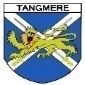 				Tangmere Village Centre							Malcolm Road								               Tangmere								PO20 2HH							0203 904 0980						clerk@tangmere-pc.gov.ukEXTRAORDINARY COUNCIL MEETINGTuesday 28 March 2023 Councillors are hereby summoned to attend an Extraordinary Meeting of Tangmere Parish Council to be held in the Village Centre, Malcolm Road, Tangmere PO20 2HS on Tuesday 28 March 2023 at 6.30pm 
 				                             		                            Andrew Irwin23 March 2023                                                                                     Chairman of the CouncilAGENDAApologies for Absence     To receive apologies for absence and approve reasons for absence.Declarations of Interest     To receive from Members any declarations of disclosable pecuniary and non-pecuniary interests in relation to items included on the agenda for this meeting required to be disclosed by the Localism Act 2011 and the Tangmere Parish Council Members’ Code of Conduct.  Any written dispensation requests received by the Clerk will also be considered.Minutes      To approve the minutes of the Parish Council Meeting held on Thursday 16 March 2023      as an accurate record.AllotmentsNew Tangmere Allotments Advisory Group To receive a report from the Clerk in respect of recent issues and concerns and to consider recommendations for the formation of a new Tangmere Allotments Advisory Group (TAAG) to act as a formal interface between the Parish Council who undertake the management of the allotments and the allotment holders. To consider the proposed Terms of Reference and Constitution for this Advisory Group Recommended that the Constitution and Terms of Reference for Tangmere Allotments Advisory Group be adopted.If agreed the Clerk will circulate these to allotment holders after the meeting and ask allotment holders to put forward their names for this group.Annual Tenancy Agreements  To note that the annual tenancy agreements for the financial year 2023/24 were sent out to allotment holders by post on 23 March 2023.Annual Fee Increase  At the Full Parish Council Meeting held on 16 March 2023, it was resolved that:the annual allotment rent be increased by 20% with effect from 1 April 2024allotment holders be given a twelve month notice period of the fee increase (Minute No175 refers)To note that allotment holders have been advised in writing on 23 March 2023 of this 20% fee increase applicable with effect from 1st April 2024.Dates of Next Meetings and Key DatesTo note the dates of the forthcoming meetings and key dates:The next Village Centre Committee Meeting is scheduled to be held on 4 April 2023.The next Finance Committee Meeting is scheduled to be held on 18 April 2023.District and Parish Council elections to be held on 4 May 2023.The Annual Council Meeting is scheduled to be held on Thursday 18 May 2023.  Exclusion of the Press and PublicRecommended that under the Public Bodies (Admission to Meetings) Act 1960, the public and representatives of the press and broadcast media be excluded from the meeting during the consideration of the following items of business as publicity would be prejudicial to the public interest because of the confidential nature of the business to be transacted.Staffing MattersNew ContractPublic AttendanceMembers of the public are very welcome to attend this meeting.  If you would like to make comments or have a view on any item on this Agenda you wish to have taken into consideration, you are invited to write to the Clerk or contact a Parish Councillor prior to the meeting.Filming and Use of Social MediaDuring this meeting the public are permitted to film the Council in the public session of a meeting or use social media, providing it does not disrupt the meeting.  The audience should not be filmed.  You are encouraged to let the Clerk know in advance if you wish to film.  All members of the public are requested to switch their mobile devices to silent for the duration of the meeting.  (The Local Authorities (Executive Arrangements) (Meetings and Access to Information) (England) Regulations 2012).